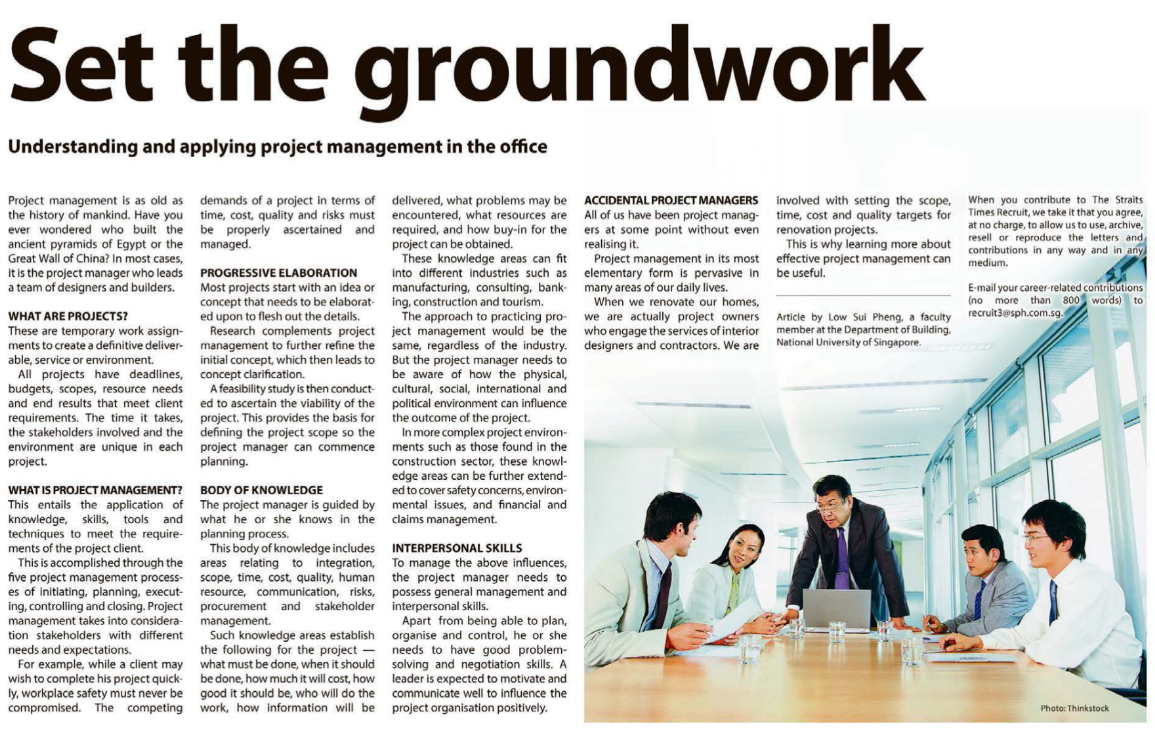 Straits Times 17 March 2017